ΔΕΛΤΙΟ ΤΥΠΟΥ Για πρώτη φορά στην Ελλάδα πραγματοποιήθηκε το 1ο Συνέδριο Ελληνίδων Γυναικών στα Μαθηματικά, το οποίο διοργανώθηκε από το δίκτυο «Ελληνίδες Γυναίκες στα Μαθηματικά / Greek Women in Mathematics - GWM» σε συνεργασία με τον Τομέα Μαθηματικών της Σχολής Εφαρμοσμένων Μαθηματικών και Φυσικών Επιστημών του ΕΜΠ, με την υποστήριξη του Εθνικού Μετσόβιου Πολυτεχνείου, του Συνδέσμου Υποτρόφων Ι. Ωνάση και του Κληροδοτήματος Χ. Παπακυριακόπουλου, και έλαβε χώρα στις 11 & 12 Ιουλίου 2022 στο  ΕΜΠ.  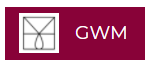 Το GWM είναι η ένωση Ελληνίδων μαθηματικών, που δραστηριοποιούνται στην Ελλάδα, στην Κύπρο ή στο εξωτερικό, σε οποιαδήποτε βαθμίδα της εκπαίδευσης ή σε οικονομικούς,  τεχνολογικούς και βιομηχανικούς φορείς και οργανισμούς. Κύριοι στόχοι του GWM είναι η ενίσχυση της θέσης των γυναικών στα Μαθηματικά και η ενθάρρυνση νέων γυναικών για ενασχόληση με τα Μαθηματικά μέσω πρωτοβουλιών για την ανάδειξη του γυναικείου φύλου στον μαθηματικό και τον ευρύτερο επιστημονικό κόσμο και δραστηριοτήτων σχετικών με τα Μαθηματικά. Το δίκτυο ξεκίνησε από μια ομάδα καταξιωμένων Ελληνίδων μαθηματικών που πλέον πλαισιώνουν την εκτελεστική και τη συμβουλευτική επιτροπή του, ενώ το δίκτυο εκπροσωπείται από τοπικές εκπροσώπους σε πανεπιστήμια της Ελλάδας και της Κύπρου. Το GWM απευθύνεται σε οποιαδήποτε και οποιονδήποτε αγαπά τα Μαθηματικά, ανεξαρτήτως εκπαιδευτικής βαθμίδας ή φύλου, που επιθυμεί να στηρίξει τους στόχους του και να γίνει μέλος.  Το συνέδριο απετέλεσε την κορωνίδα μιας σειράς δράσεων του GWM για το 2022, έχοντας προηγηθεί το πρώτο podcast τον περασμένο Μάρτιο και ο εορτασμός του May12 τον Μάϊο. Το συνέδριο τίμησε απευθύνοντας χαιρετισμό ο Πρύτανης του ΕΜΠ, Καθηγητής Ανδρέας Μπουντουβής, ο οποίος μεταξύ άλλων ανέφερε ότι: «Στο ΕΜΠ, ειδικά τα τελευταία χρόνια η γυναικεία δύναμη στο φοιτητικό σώμα στα Μαθηματικά είναι ισχυρή σε όλες τις σχολές. Δεν υπάρχει πλέον καμιά ανάσχεση στο να καλλιεργηθούν οι προτιμήσεις στα Μαθηματικά ή να αναγνωριστούν οι επιδόσεις και ικανότητες σε αυτά αν η προέλευσή τους είναι γυναικεία». Χαιρετισμό απηύθυναν επίσης: η κα Μαρία Δόκα, Γενική Γραμματέας του Συνδέσμου Υποτρόφων Ι. Ωνάση, ο Αντιπρύτανης Διοικητικών Υποθέσεων, Ακαδημαϊκών Υποθέσεων και Φοιτητικής Μέριμνας ΕΜΠ, Καθηγητής Δρόσος Γκιντίδης, ο Κοσμήτορας της Σχολής Εφαρμοσμένων Μαθηματικών και Φυσικών Επιστημών ΕΜΠ, Καθηγητής Σταύρος Κουρκουλής, και ο Διευθυντής του Τομέα Μαθηματικών ΣΕΜΦΕ, Καθηγητής Αντώνης Συμβώνης.Στο συνέδριο παρουσιάστηκαν πρόσφατα επιτεύγματα από ένα μεγάλο φάσμα των σύγχρονων Μαθηματικών (Άλγεβρα, Ανάλυση, Γεωμετρία, Διαφορικές Εξισώσεις, Επιχειρησιακή Έρευνα, Θεωρία Γραφημάτων, Πιθανότητες, Στατιστική και Τοπολογία), καθώς και εφαρμογές τους στην καθημερινή ζωή (οργάνωση της παροχής ηλεκτρικής ενέργειας, συμβουλές οικονομικών επενδύσεων, μελέτη των πρωτεϊνών στη βιολογία και φαρμακοβιομηχανία, κ.ά.), μέσα από προσκεκλημένες ομιλίες διακεκριμένων Ελληνίδων μαθηματικών από όλο τον κόσμο. Στο πλαίσιο του συνεδρίου έλαβε χώρα και στρογγυλή τράπεζα με τίτλο “Προκλήσεις και Προοπτικές για τις Ελληνίδες γυναίκες στα Μαθηματικά”, με εκλεκτούς συμμετέχοντες και συμμετέχουσες, και συγκεκριμένα: Γιάννης Εμίρης (ΕΚΠΑ / Ερευνητικό Κέντρο ``Αθηνά''), Θάλεια Ζαριφοπούλου (University of Texas at Austin & University of Oxford), Μιχάλης Κολουντζάκης (Πανεπιστήμιο Κρήτης), Ελίζα Κονοφάγου (Columbia University / ΕΣΕΤΕΚ), Σοφία Μπαριάμη (Cresset Software and Discovery), Δέσποινα Πόταρη (ΕΚΠΑ) και Βασιλική Φαρμάκη (ΕΚΠΑ / ΕΛΕΓΥΠ). Σκοπός της στρογγυλής τράπεζας ήταν η εγρήγορση των γυναικών αλλά και της κοινωνίας γενικότερα σχετικά με τον επαγγελματικό χώρο των Μαθηματικών. Σημαντικό συμπέρασμα ήταν ότι το ποσοστό των γυναικών σε υψηλές θέσεις στον ακαδημαικό χώρο υπολείπεται κατά πολύ από αυτό των ανδρών και χρειάζονται δράσεις προς ενθάρρυνση των γυναικών να ακολουθήσουν μια καριέρα σε αυτό το χώρο. Εφαλτήριο των δράσεων αυτών πρέπει να είναι η επαρκής και διαρκής ενημέρωση των νέων γυναικών στη μέση εκπαίδευση.     Στο συνέδριο έλαβε επίσης χώρα εκδήλωση τιμής για αφυπηρετήσασες συναδέλφους στα διάφορα Τμήματα Μαθηματικών ανά την Ελλάδα, για την σημαντική συμβολή τους στον εκπαιδευτικό και ερευνητικό τομέα των τμημάτων που υπηρέτησαν αλλά και στην ακαδημαική ζωή γενικότερα. Ειδική αναφορά έγινε στη ζωή και το έργο της πρώτης Καθηγήτριας σε τμήμα Μαθηματικών στην Ελλάδα, κας Σουζάνας Παπαδοπούλου, η οποία και τίμησε το συνέδριο με την διαρκή παρουσία της. Ιδιαίτερη μνεία έγινε, μεταξύ άλλων, και για την κα Χριστίνα Φίλη για την πρόσφατη βράβευσή της με το μετάλλιο Alexandre Koyré από τη Διεθνή Ακαδημία της Ιστορίας των Επιστημών, το οποίο απονεμήθηκε για πρώτη φορά σε Ελληνίδα ή Έλληνα. Επίσης, για την κα Κυριακή Κυριάκη, για την πολυετή προσφορά της στον Τομέα Μαθηματικών και στη Σχολή ΕΜΦΕ του ΕΜΠ από θέσεις διοίκησης.Στην αίθουσα Εκδηλώσεων του ΕΜΠ και κατά τη διάρκεια του συνεδρίου, για πρώτη φορά στην Ελλάδα, φιλοξενήθηκε η έκθεση “Women of Mathematics throughout Europe – A gallery of portraits”, η οποία παρουσιάστηκε από την Curator της έκθεσης, Καθηγήτρια Sylvie Paycha. Η έκθεση περιλαμβάνει 20 πορτραίτα γυναικών μαθηματικών από χώρες της Ευρώπης, οι οποίες έχουν διακριθεί για την πορεία τους στο χώρο των Μαθηματικών και της μαθηματικής έρευνας.Το συνέδριο, τις εργασίες του οποίου παρακολούθησαν πλέον των 90 συμμετεχουσών και συμμετεχόντων, ολοκληρώθηκε με συζήτηση σχετικά με μελλοντικές δράσεις του δικτύου GWM, το οποίο ευελπιστεί πάνω από όλα να αποτελέσει ένα στιβαρό πόλο αναφοράς για νέες γυναίκες που επιθυμούν να ασχοληθούν με τα Μαθηματικά. Για περισσότερες λεπτομέρειες μπορείτε να επισκεφθείτε την ιστοσελίδα του συνεδρίου.  Για την Οργανωτική Επιτροπή του ΣυνεδρίουΣοφία Λαμπροπούλου (Καθηγήτρια ΕΜΠ) και Φίλια Βόντα (Καθηγήτρια ΕΜΠ)